А К Т   погодження  меж земельної ділянки  з суміжними власниками та землекористувачами   від                                    2012  р.                                      _________________Ми, що нижче підписалися, представник землекористувача (замовник), _________________з одного боку, та представник проектної організації, яка має ліцензію на виконання землевпорядних робіт ________________, з другого боку, в присутності суміжних власників та землекористувачів, і представника ___________ сільської ради (адміністрації), що пред’явили свої повноваження, склали дійсний акт про те, що нами проведено погодження визначених в натурі меж земельної ділянки  за адресою______________________________________________________________________Показані представником замовника ______________________межі в натурі проходять:   ___________________________________________________________________Заперечень з боку суміжних власників (землекористувачів) щодо визначених в натурі меж земельної ділянки  немає, про що складений дійсний акт.Представники  суміжних  землекористувачів:від А до Б землі загального користування (вул. Миру)від Б до В землі гр. Григорович В. Ю.				__________________від В до Г землі гр. Педан Ю. Ф.   				           __________________від Г до Д землі гр. Білець В. І.					__________________від Д до Е землі гр. Милевської  О. І.				__________________від Е до Є землі Сонячної сільської ради 	(вул. Правди)           від Є до А землі гр. Кошель М.	І.			           _________________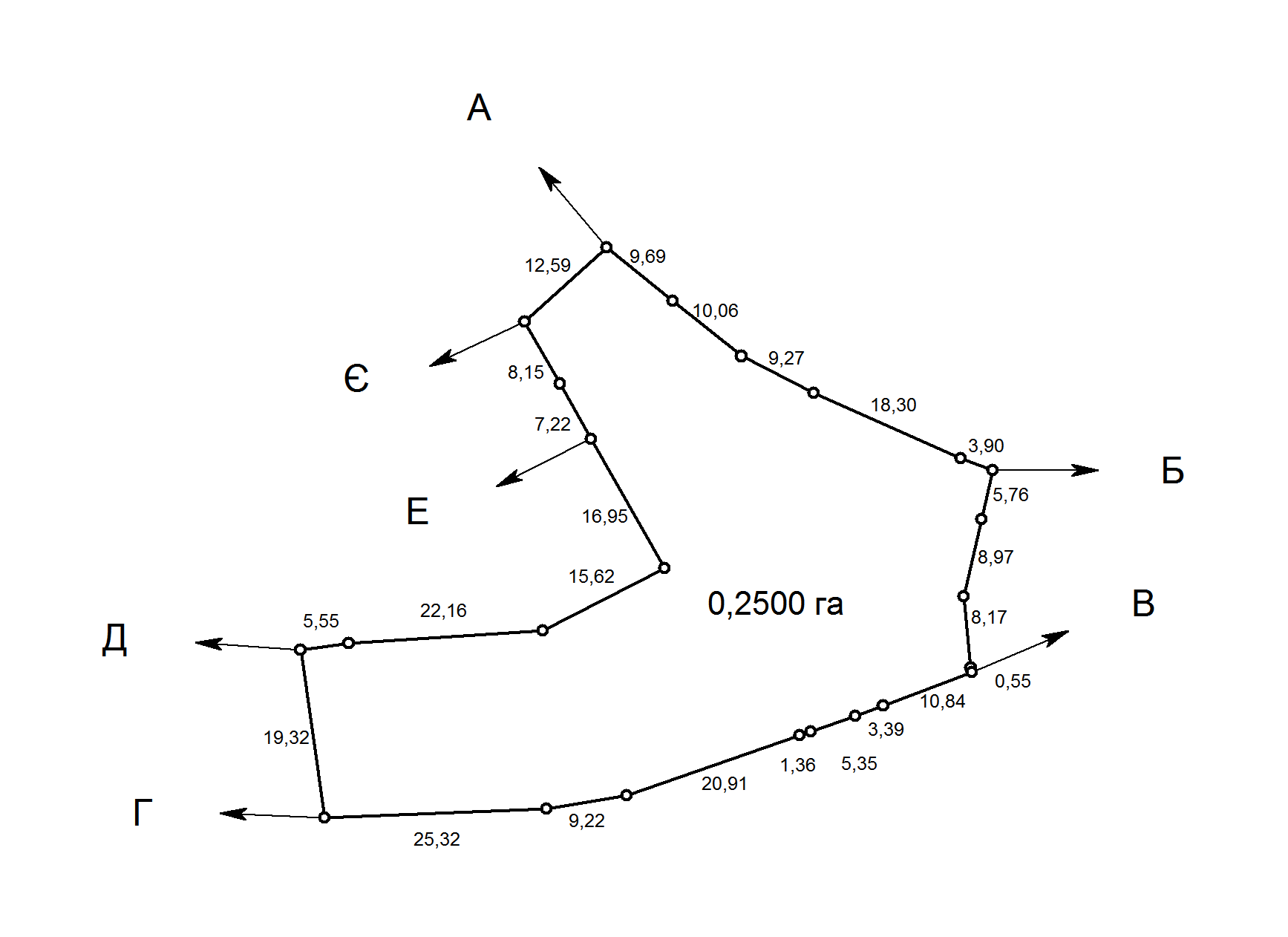 Представник виконавця                   _________________-                  ____________                                                                                                       (посада, П.І.Б, )Представник місцевої ради (адміністрації)                                       _________________                _____________                                                                                                         (посада, П.І.Б, ) Землевласник  ___________________________________________   ___________                                                                                                          (посада, П.І.Б, )